INDICAÇÃO Nº 1565/2017Sugere ao Poder Executivo Municipal que verifique a possibilidade da construção de uma rotatória com guia no cruzamento da Rua Claudio Manoel da Costa com Rua 21 de Abril no Parque Olaria.Excelentíssimo Senhor Prefeito Municipal, Nos termos do Art. 108 do Regimento Interno desta Casa de Leis, dirijo-me a Vossa Excelência para sugerir ao setor competente que verifique a possibilidade da construção de uma rotatória com guia no cruzamento da Rua Claudio Manoel da Costa com Rua 21 de Abril no Parque Olaria.Justificativa:Fomos procurados por munícipes, solicitando essa providencia, pois, no local existe uma rotatória pintada no solo, porém no local há um grande fluxo de veículos, sendo que muitos motoristas trafegam em alta velocidade não a respeitando, causando constantes acidentes.OBS: Os moradores acreditam que a construção da rotatória e seu entorno com guia, plantando grama e flores, além de aumentar a segurança ficará mais bonito o local. Plenário “Dr. Tancredo Neves”, em 10 de Fevereiro de 2017.José Luís Fornasari                                                  “Joi Fornasari”Solidariedade                                                    - Vereador -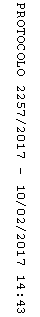 